 	 Контрольная мультисыворотка Уровень 1НАЗВАНИЕ: HUM ASY CONTROL 1НАЗНАЧЕНИЕ Контрольная мультисыворотка предназначена для использования в биохимических исследованиях in vitro для контроля качества, а именно, контроля точности определений.ХРАНЕНИЕ И СТАБИЛЬНОСТЬПосле вскрытия хранить в холодильнике (+2 - +8°C).Восстановленная из лиофилизата сыворотка стабильна в течение 7 дней при 2-8 °C и 1 месяц при -20°C в замороженном состоянии (см. раздел Ограничения). ПОДГОТОВКА К ИСПОЛЬЗОВАНИЮКонтрольная мультисыворотка поставляется в виде лиофилизата.Для восстановления контроля из лиофилизата добавьте во флакон строго 3 мл дистиллированной воды при 20-25°C.Закройте флакон и оставьте на 30 минут. Осторожно перемешайте несколько раз путем вращения флакона, пока содержимое не растворится полностью.Не встряхивайте флакон, чтобы избежать образования пены. ОГРАНИЧЕНИЯ В ИСПОЛЬЗОВАНИИУровни щелочной фосфатазы в размороженной сыворотке будут возрастать в течение периода стабильности. Перед началом измерений рекомендуется выдержать размороженную сыворотку в течение 1 часа при 25°C.Билирубин в сыворотке проявляет светочувствительность, и поэтому рекомендуется хранить сыворотку в темном месте. При условии хранения в темноте сыворотка стабильна в течение 4 дней при 2-8 °C. Не хранить при 15-25°C. Не замораживать повторно.Бактериальное загрязнение размороженной сыворотки может вызвать снижение стабильности многих компонентов.Различные лоты контрольной сыворотки не являются взаимозаменяемыми, так как значения параметров различаются от лота к лоту.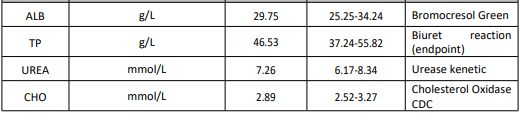 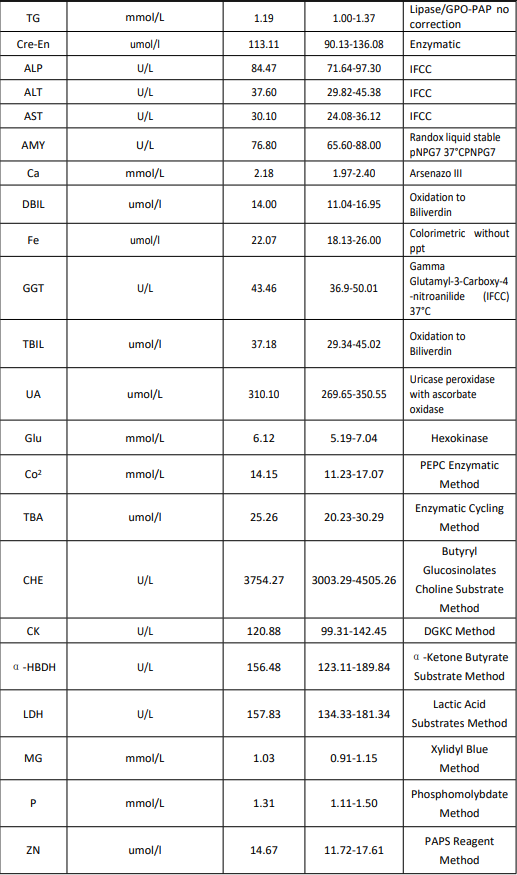 Beijing Strong Biotechnologies, Inc. Add: 5/F,KuangYi Building,No.15,Hua Yuan Dong Lu,Haidian District,Beijing 100191,P.R.China Tel:  +86 10 8201 2486     Fax:  +86 10 8201 2812 Web: http://en.bsbe.com.cn/     Email:overseas@bsbe.com.cn                                                                              	     Версия 1001                                     Лот №Срок годностиУпаковка 18-122606/20231×3 мл АналитЕдиницы измеренияЦелевое значениеДиапазонМетод исследования